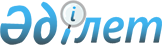 "Ордабасы аудандық жұмыспен қамту және әлеуметтік бағдарламалар бөлімі" мемлекеттік мекемесі туралы ережені бекіту туралыТүркістан облысы Ордабасы ауданы әкiмдiгiнiң 2023 жылғы 20 қыркүйектегі № 309 қаулысы
      "Қазақстан Республикасындағы жергілікті мемлекеттік басқару және өзін-өзі басқару туралы" Қазақстан Республикасы Заңының 31-бабына және Қазақстан Республикасы Үкіметінің "Мемлекеттік органдар мен олардың құрылымдық бөлімшелерінің қызметін ұйымдастырудың кейбір мәселелері туралы" 2021 жылғы 1 қыркүйектегі № 590 қаулысына сәйкес, Ордабасы ауданының әкімдігі ҚАУЛЫ ЕТЕДІ:
      1. Қоса беріліп отырған "Ордабасы аудандық жұмыспен қамту және әлеуметтік бағдарламалар бөлімі" мемлекеттік мекемесі туралы Ереже бекітілсін.
      2. "Ордабасы аудандық жұмыспен қамту және әлеуметтік бағдарламалар бөлімі" мемлекеттік мекемесі Қазақстан Республикасының заңнамасында белгіленген тәртіпте:
      1) жоғарыда көрсетілген Ережені әділет органдарында мемлекеттік тіркелуін;
      2) осы қаулыға қол қойылған күннен бастап бес жұмыс күні ішінде оның қазақ және орыс тілдеріндегі электрондық түрдегі көшірмесін Қазақстан Республикасы Әділет министрлігінің "Қазақстан Республикасының Заңнама және құқықтық ақпарат институты" шаруашылық жүргізу құқығындағы республикалық мемлекеттік кәсіпорнының Түркістан облысы бойынша филиалына ресми жариялау және Қазақстан Республикасы нормативтік құқықтық актілерінің эталондық бақылау банкіне енгізу үшін жіберілуін;
      3) осы қаулының ресми жарияланғанынан кейін оның Ордабасы ауданы әкімдігінің интернет-ресурсында орналастырылуын қамтамасыз етсін.
      3. Осы қаулының орындалуын бақылау аудан әкімінің жетекшілік ететін орынбасарына жүктелсін.
      4. Осы қаулы алғашқы ресми жарияланған күнінен бастап қолданысқа енгізіледі. "Ордабасы аудандық жұмыспен қамту және әлеуметтік бағдарламалар бөлімі" мемлекеттік мекемесі туралы
ЕРЕЖЕ
      1. Жалпы ережелер
      1. "Ордабасы аудандық жұмыспен қамту және әлеуметтік бағдарламалар бөлімі" мемлекеттік мекемесі (бұдан әрі – Бөлім) халықты жұмыспен қамту және әлеуметтік қорғау саласында басшылықты жүзеге асырады.
      2. "Ордабасы аудандық жұмыспен қамту және әлеуметтік бағдарламалар бөлімі" мемлекеттік мекемесінің ведомстволары жоқ.
      3. Бөлім өз қызметін Қазақстан Республикасының Конституциясына және заңдарына, Қазақстан Республикасының Президенті мен Үкіметінің актілеріне, өзге де нормативтік құқықтық актілерге, сондай-ақ осы Ережеге сәйкес жүзеге асырады.
      4. Бөлім ұйымдық-құқықтық нысанындағы заңды тұлға болып табылады, Қазақстан Республикасының Мемлекеттік Елтаңбасы бейнеленген мөрі және атауы мемлекеттік тілде жазылған мөртабандары, белгіленген үлгідегі бланкілері, Қазақстан Республикасының заңнамасына сәйкес қазынашылық органдарында шоттары бар.
      5. Бөлім азаматтық-құқықтық қатынастарға өз атынан түседі.
      6. Бөлім Қазақстан Республикасының заңнамасына сәйкес уәкілеттік берілген жағдайда, ол мемлекеттің атынан азаматтық-құқықтық қатынастардың тарапы болуға құқылы.
      7. Бөлім өз құзыретінің мәселелері бойынша заңнамада белгіленген тәртіппен Бөлім басшысының бұйрықтарымен және Қазақстан Республикасының заңнамасында көзделген басқа да актілерімен ресімделетін шешімдер қабылдайды.
      8. Бөлімнің құрылымы мен штат санының лимиті Қазақстан Республикасының заңнамасына сәйкес бекітіледі.
      9. Заңды тұлғаның орналасқан жері: 160600, Қазақстан Республикасы, Түркістан облысы, Ордабасы ауданы,Темірлан ауылы, Б.Абасов көшесі, 6/5 үй.
      10. Осы Ереже Бөлімнің құрылтай құжаты болып табылады.
      11. Бөлімнің қызметін қаржыландыру Қазақстан Республикасының заңнамасына сәйкес республикалық және жергілікті бюджеттерден жүзеге асырылады.
      12. Бөлімге кәсіпкерлік субъектілерімен Бөлімнің өкілеттіктері болып табылатын міндеттерді орындау тұрғысынан шарттық қарым-қатынас жасауға тыйым салынады.
      Егер Бөлімге заңнамалық актілермен кіріс әкелетін қызметті жүзеге асыру құқығы берілсе, онда алынған кіріс, егер Қазақстан Республикасының заңнамасында өзгеше белгiленбесе, мемлекеттік бюджетке жіберіледі. 2. Мемлекеттік органның мақсаттары мен өкілеттіктері
      13. Мақсаттары:
      1) жұмыспен қамту және халықты әлеуметтік қорғау саласында мемлекеттік саясатты іске асыру;
      2) Бөлімнің басқаруындағы мекемелердің қызметін үйлестіру;
      3) Қазақстан Республикасының заңнамасымен қарастырылған өзге де мақсаттарды жүзеге асыру.
      14. Өкілеттіктері:
      1) құқықтары:
      Бөлім мүдделерін мемлекеттік органдар мен ұйымдарда білдіру;
      өз құзыреті шегінде мемлекеттік органдар мен ұйымдардан қажетті ақпаратты, құжаттар мен өзге де материалдарды сұрату және алу;
      Қазақстан Республикасының заңнамасымен қарастырылған өзге де құқықтар;
      2) міндеттері:
      Қазақстан Республикасының қолданыстағы заңнамасының нормаларын сақтау;
      Қазақстан Республикасы Президентінің, Үкіметінің және өзге де орталық атқарушы органдардың, сондай-ақ облыс, аудан әкімінің және әкімдігінің актілері мен тапсырмаларын сапалы және уақытылы орындау;
      мемлекеттік көрсетілетін қызметтерді сапалы және уақытылы көрсетуін қамтамасыз ету;
      Қазақстан Республикасының заңнамасымен қарастырылған өзге де міндеттер.
      15. Функциялар:
      1) аудандағы жұмыс күшіне деген сұраныс пен ұсынысты талдау, болжау және облыстың жергілікті атқарушы органына хабарлау;
      2) облыстың жергілікті атқарушы органдарына халықты жұмыспен қамтуға жәрдемдесу шаралары бойынша ұсыныстар енгізу;
      3) өңірлік жұмыспен қамту картасын және халықты жұмыспен қамтуға жәрдемдесудің белсенді шараларын іске асыру;
      4) ұлттық жобалар, облыстың даму жоспарлары, өңірлік жұмыспен қамту картасы шеңберінде жұмыс орындарының құрылуын мониторингтеуді жүзеге асыру;
      5) кәсіпкерлік бастаманы дамыту арқылы ауданның жұмыс орындарын құруды қолдау;
      6) облыстың жергілікті атқарушы органдарына жұмыс күшінің мобильділігін арттыру мақсатында адамдардың ерікті түрде қоныс аударуы үшін елді мекендерді айқындау бойынша ұсыныстар енгізу;
      7) жұмыс орындарының босау және қысқару тәуекелдері бар ұйымдарды мониторингтеуді жүзеге асыру;
      8) халықты жұмыспен қамтуға жәрдемдесуді қамтамасыз ету мақсатында еңбек мобильділігі орталықтарымен өзара іс-қимыл жасау;
      9) өздерінің қарауындағы арнаулы әлеуметтік көрсетілетін қызметтерді ұсынатын субъектілерді құру және олардың қызметі;
      10) арнаулы әлеуметтік қызметтерді ұсынатын субъектілердің арнаулы әлеуметтік көрсетілетін қызметтердің кепілдік берілген көлемін ұсынуы;
      11) арнаулы әлеуметтік көрсетілетін қызметтерді ұсынатын субъектілерді кадрмен қамтамасыз етуді, әлеуметтік жұмыскерлерді кәсіптік даярлауды, қайта даярлауды және олардың біліктілігін арттыруды ұйымдастыру;
      12) халықтың арнаулы әлеуметтік көрсетілетін қызметтерге деген қажеттіліктеріне талдау жүргізу;
      13) арнаулы әлеуметтік көрсетілетін қызметтерді ұсыну және арнаулы әлеуметтік көрсетілетін қызметтерге деген қажеттілікті бағалау мен айқындау жөніндегі көрсетілетін қызметтер бойынша мемлекеттік сатып алуды жүзеге асыру, сондай-ақ мемлекеттік әлеуметтік тапсырысты орналастыру;
      14) арнаулы әлеуметтік көрсетілетін қызметтерді ұсыну жүйесін дамыту жөнінде шаралар қабылдау;
      15) арнаулы әлеуметтік көрсетілетін қызметтерді ұсыну мәселелері бойынша жеке, заңды тұлғалармен және мемлекеттік органдармен өзара іс-қимыл жасау;
      16) мүгедектігі бар адамдарға әлеуметтік көмек көрсету және қайырымдылық көмек көрсетуді үйлестіру;
      17) мүгедектігі бар адамдарды және мүгедектігі бар балаларды жеке бағдарламаға сәйкес санаторийлік-курорттық емдеуді қамтамасыз ету;
      18) мүгедектігі бар адамдарды жеке бағдарламаға сәйкес техникалық көмекші (компенсаторлық) құралдармен және (немесе) арнаулы жүріп-тұру құралдарымен қамтамасыз ету;
      19) жеке бағдарламаға сәйкес жүріп-тұруы қиын, бірінші топтағы мүгедектігі бар адамдар үшін жеке көмекшінің, есту қабілеті бойынша мүгедектігі бар адамдар үшін ымдау тілі маманының көрсетілетін қызметтерімен қамтамасыз ету;
      20) мүгедектігі бар адамдарға Қазақстан Республикасының заңнамасында көзделген қосымша әлеуметтік көмек шараларын ұсыну;
      21) Қазақстан Республикасының заңнамасында көзделген тұрғын үй көмегін тағайындау және төлеу;
      22) Қазақстан Республикасының заңнамасында көзделген әлеуметтік көмекті тағайындау және төлеу;
      23) өмірде қиын жағдайда жүрген тұлғаға (отбасыға) арнаулы әлеуметтік қызметтерді көрсету туралы шешімді қабылдау;
      24) коммерциялық емес (үкіметтік емес) ұйымдармен өзара іс-қимыл жасау;
      25) жеке және заңды тұлғалардың өтініштерін, хабарламаларын, өтініштері мен ұсыныстарын қарау, олар бойынша қажетті шаралар қабылдау;
      26) әлеуметтік әріптестік және әлеуметтік және еңбек қатынастарын реттеу жөніндегі аудандық комиссияның жұмыс органының функцияларын жүзеге асыру;
      27) мүгедектігі бар адамдарды оңалту, қоғамға кіріктіру және өмірлік қиын жағдайға тап болған тұлғаларға (отбасыларға) біріктірілген арнаулы әлеуметтік қызмет көрсету мәселелері жөніндегі аудандық консультациялық-кеңесші ведомствоаралық комиссияның жұмыс органының функцияларын жүзеге асыру;
      28) Семей ядролық сынақ полигонындағы ядролық сынақтардың салдарынан зардап шеккен азаматтарды тіркеу және есепке алу және оларға куәлік беру үшін арнаулы комиссияның жұмыс органының функцияларын жүзеге асыру;
      29)жергілікті өкілетті органдардың шешімімен жекелеген санаттағы азаматтарға материалдық көмек, жәрдемақы тағайындау,төлеу;
      30) еңбекші көшіп келуге рұқсат беру, ұзарту және кері қайтарып алу мемлекеттік қызмет көрсету;
      31) жергілікті өкілді және атқарушы органдардың нормативтік құқықтық актілерінің жобаларын әзірлеуге қатысу;
      32) Қазақстан Республикасының заңнамасында аудандардың жергілікті атқарушы органдарына жүктелетін өзге де өкілеттіктерді жергілікті мемлекеттік басқару мүддесінде жүзеге асыру арқылы қамтамасыз етеді. 3. Мемлекеттік органның бірінші басшысының мәртебесі, өкілеттіктері
      16. Бөлімді басқаруды бірінші басшы жүзеге асырады, ол Бөлімге жүктелген міндеттердің орындалуына және оның өз өкілеттіктерін жүзеге асыруына дербес жауапты болады.
      17. Бөлімнің бірінші басшысы Қазақстан Республикасының заңнамасына сәйкес лауазымға тағайындалады және лауазымнан босатылады.
      18. Бөлімнің бірінші басшысының Қазақстан Республикасының заңнамасына сәйкес лауазымға тағайындалатын және лауазымнан босатылатын орынбасары болады.
      19. Бөлімнің бірінші басшысының өкілеттіктері:
      1) "Ордабасы аудандық жұмыспен қамту және әлеуметтік бағдарламалар бөлімінің "Шапағат" әлеуметтік қызметтер көрсету орталығы" коммуналдық мемлекеттік мекемесінің директорын лауазымға тағайындайды және лауазымнан босатады;
      2) Қазақстан Республикасының қолданыстағы заңнамасына сәйкес бөлімнің жұмыскерлерін лауазымға тағайындайды және лауазымнан босатады;
      3) заңнамада белгіленген тәртіппен көтермелеу, материалдық көмек көрсету, тәртіптік жазалар қолдану мәселелерін шешеді;
      4) бұйрықтарды шығарады және Бөлімнің барлық жұмыскері үшін орындалуға міндетті нұсқаулар береді;
      5) бөлімнің атынан сенімхатсыз әрекет жасайды;
      6) белгіленген еңбекақы төлеу қоры мен саны шегінде Бөлім мен ведомстволық бағынысты мекемелері жұмыскерлерінің штат кестесін бекітеді;
      7) бюджеттік бағдарламалар әкімшісінің және Бөлімнің міндеттемелері мен төлемдері бойынша қаржыландыру жоспарларын бекітеді;
      8) өз құзыреті шегінде Бөлімнің қаражаты мен мүлігін басқарады;
      9) сыбайлас жемқорлыққа қарсы іс-қимыл бойынша шараларды қабылдамағаны үшін дербес жауап береді;
      10) Қазақстан Республикасының заңнамасына сәйкес өзге де өкілеттіктерді жүзеге асырады.
      Бөлімнің бірінші басшысы болмаған кезеңде оның өкілеттіктерін атқаруды қолданыстағы заңнамаға сәйкес оны алмастыратын тұлға жүзеге асырады.
      20. Бөлімнің бірінші басшысы өз орынбасарының өкілеттіктерін қолданыстағы заңнамаға сәйкес айқындайды. 4. Мемлекеттік органның мүлкі
      21. Бөлімнің заңнамада көзделген жағдайларда жедел басқару құқығында оқшауланған мүлкі болу мүмкін.
      Бөлімнің мүлкі оған меншік иесі берген мүлік, сондай-ақ өз қызметі нәтижесінде сатып алынған мүлік (ақшалай кірістерді коса алғанда) және Қазақстан Республикасының заңнамасында тыйым салынбаған өзге де көздер есебінен қалыптастырылады.
      22. Бөлімге бекітілген мүлік коммуналдық меншікке жатады.
      23. Егер заңнамада өзгеше көзделмесе, Бөлім өзіне бекітілген мүлікті және қаржыландыру жоспары бойынша өзіне бөлінген қаражат есебінен сатып алынған мүлікті өз бетімен иеліктен шығаруға немесе оған өзгедей тәсілмен билік етуге құқығы жоқ. 5. Мемлекеттік органды қайта ұйымдастыру және тарату
      24. Бөлімді қайта ұйымдастыру және тарату Қазақстан Республикасының заңнамасына сәйкес жүзеге асырылады.
      "Ордабасы аудандық жұмыспен қамту және әлеуметтік бағдарламалар бөлімі" мемлекеттік мекемесінің қарамағындағы ұйымдардың тізбесі:
      1. "Ордабасы аудандық жұмыспен қамту және әлеуметтік бағдарламалар бөлімінің "Шапағат" әлеуметтік қызмет көрсету орталығы" коммуналдық мемлекеттік мекемесі.
					© 2012. Қазақстан Республикасы Әділет министрлігінің «Қазақстан Республикасының Заңнама және құқықтық ақпарат институты» ШЖҚ РМК
				
      Аудан әкімі

А.Оралбаев
Ордабасы ауданы
әкімдігінің 2023 жылғы
20 қыркүйектегі № 309
қаулысына қосымша